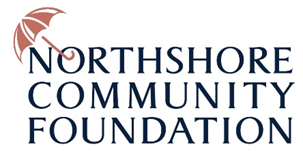 Hurricane Ida Nonprofit Grant ApplicationPURPOSE The Northshore Weather Relief Fund at the Northshore Community Foundation (NCF) has been established to support nonprofit organizations doing critical work following weather events in St. Tammany, Washington, Tangipahoa, and St. Helena Parishes. The first priority of the Hurricane Ida Nonprofit grant cycle was to support efforts to provide critical relief supplies like food, water, fuel, medical supplies, and other essential items to residents in need. Through experience, we know that the real impacts of the storm will remain for months to come, so our focus now is to shift to those wrap-around services in the weeks ahead. While we work in our region to help rebuild property and lives, we will keep a keen eye on the mental health impact as well as the long-term resiliency of our people and our communities. The Foundation is now accepting second round grant applications from qualified nonprofit organizations who are providing existing successful or innovative new direct service programs on the Northshore to Ida impacted residents with the goal of lessening negative outcomes from Ida related damage.  Through this funding, the Foundation seeks to support organizations that value collaboration, efficiency, transparency, accountability and demonstrated impact. ELIGIBILITY The organization, or its fiscal agent, must be tax exempt under Section 501(c)(3) of the Internal Revenue Code. A fiscal agent must submit a letter of agreement.GENERAL RESTRICTIONS The Northshore Weather Relief Fund does not make grants to individuals, private business ventures or partisan political organizations. Funding will not be awarded for ongoing, recurring budgetary items. Grant awards up to $25,000.  Deadline to apply is October 29, 2021.GRANT PROCEDUREProposal Summary:  Every application must include a summary which provides the following:Project name,Organization’s address,Chief executive officer/senior official and contact info,Board approved mission statement,Web page/social media address,Description of the project (no more than 3 sentences),Compelling reason for the project/need,Amount requested,If we want to provide partial funding to your organization, which portion is most important to your project.  Please explain the component and its expense,Geographic region,How NCF will be recognized as a donor.Narrative Section: The narrative should be no more than 300 words and should include the following information:A concise history of the organization,A description of the challenge to be addressed by the project,A detailed description of the project, including strategies, measurable objectives, and a timetable. Note if the project is a replication of a successful evidenced-based model,A plan for evaluating the project.Attachments:Narrative,The names and qualifications of the persons responsible for carrying out the program,A detailed project budget and budget narrative, including income sources and expenditures, as well as a list of proposed funders for this project,A list of the organization’s board members including the board members’ principal occupations,Financial statements, including the organization’s operation budget, balance sheet and statements of support, revenue, and expenses for the last completed fiscal year,A signed memorandum of understanding with the fiscal agent, if applicable,A copy of the IRS letter of determination stating that the organization is tax-exempt or a copy of the organization’s fiscal agent’s letter of determination along with a letter from the organization stating its willingness to serve as fiscal agent.Reporting Information Organization will be required to provide a final report on objectives within one hundred eighty (180) days of grant award. This will provide the outcomes and measures of the program to the Foundation. Please include any media clippings, advertisements, event/program photos, etc.If the organization is selected to be awarded funding, a statement from the organization’s board of directors authorizing the request and agreeing to implement the project will need to be secured prior funded.I certify that the information provided is accurate and true.															  ________________________________________				  Executive Director 				DatePlease contact Carla Mouton at cmouton@northshorefoundation.org or (985) 893-8757 with questions.Submission:Please email completed application to info@northshorefoundation.org